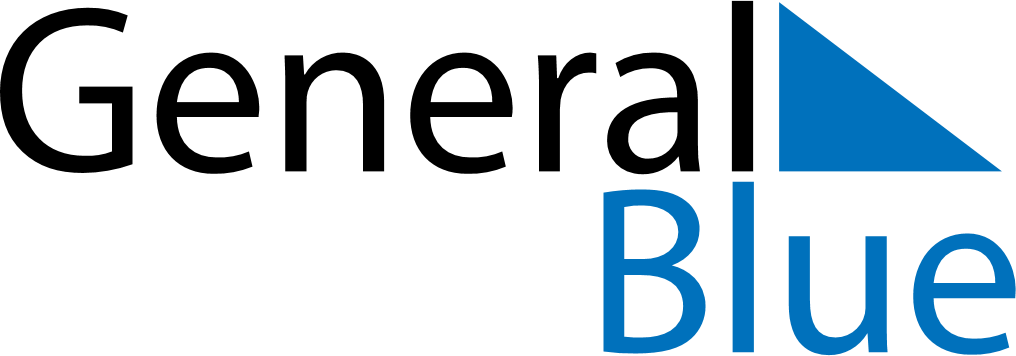 May 2028May 2028May 2028May 2028South KoreaSouth KoreaSouth KoreaSundayMondayTuesdayWednesdayThursdayFridayFridaySaturday1234556Buddha’s BirthdayChildren’s DayChildren’s Day78910111212131415161718191920212223242526262728293031